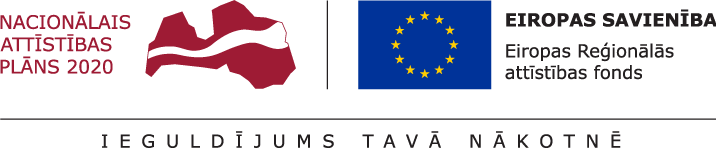 12.07.2022.		Talsu novada pašvaldībā turpinās projekta Nr. 9.3.1.1/19/I/0138 “Sociālo pakalpojumu infrastruktūras attīstība deinstitucionalizācijas plāna īstenošanai Talsu novadā” īstenošana.Projekta mērķis- sabiedrībā balstīta sociālā pakalpojuma infrastruktūras izveide un attīstība. Projektā plānots pārbūvēt telpas, izveidojot dienas aprūpes centru sabiedrībā balstīta sociālā pakalpojuma nodrošināšanai K. Mīlenbaha ielā 20, Talsos. Šāds sociālais pakalpojums sniegtu sociālo un psihosociālo atbalstu atbilstoši personas funkcionēšanas līmenim.2022.gada 13.aprīlī Talsu novada būvvalde ir izdarījusi atzīmi būvatļaujā par būvniecības uzsākšanas nosacījumu izpildi. Būvdarbus veic SIA “PRETPILS”, būvuzraudzību nodrošina SIA “Būves un būvsistēmas”. Ēkā K. Mīlenbaha ielā 20, Talsos notiek intensīvi būvdarbi, veikti demontāžas darbi, uzsākta ēkas fasādes atjaunošana, iekštelpās tiek atjaunoti inženierkomunikāciju tīkli.Projekta kopējās izmaksas ir 311 019,02 EUR, tai skaitā ERAF finansējums 260 547,04 EUR, valsts budžeta finansējums- 11 494,72 EUR un pašvaldības līdzfinansējums 38 977,26 EUR. Projekta īstenošanas termiņš- 2022.gada 31.decembris.Aiva DimanteAttīstības plānošanas un projektu vadības nodaļas Projektu vadības daļas vadītāja 